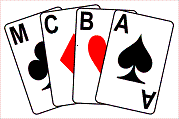 Council MeetingTo be held on Sunday 29th November 2020 11:00am online via Zoom Agenda1ApologiesApologiesApologies2Minutes of Last Meeting held 24th March 2020(Paper attached)Minutes of Last Meeting held 24th March 2020(Paper attached)Minutes of Last Meeting held 24th March 2020(Paper attached)3Matters Arising1(a)(iii)     Action: ID to contact MCBA affiliated clubs re financial position.                             CompleteMatters Arising1(a)(iii)     Action: ID to contact MCBA affiliated clubs re financial position.                             CompleteMatters Arising1(a)(iii)     Action: ID to contact MCBA affiliated clubs re financial position.                             Complete45Matters arising from the 2020 AGM4.17    Action: Membership working group to be reformed (ID & ST)4.17    Action: ST to contact U3A groups (ST)Report of OfficersMatters arising from the 2020 AGM4.17    Action: Membership working group to be reformed (ID & ST)4.17    Action: ST to contact U3A groups (ST)Report of OfficersMatters arising from the 2020 AGM4.17    Action: Membership working group to be reformed (ID & ST)4.17    Action: ST to contact U3A groups (ST)Report of Officers5.15.25.35.45.55.65.75.85.95.105.115.125.135.145.155.16ChairSecretaryTreasurerLeague SecretaryHigson Cup SecretaryGoldstone Trophy SecretaryMembership SecretaryTournament SecretaryCongress SecretaryMatch SecretaryGreen Point SecretaryChair of SelectorsPublicity OfficerEBU ShareholdersVerbal report as EBU AGM 4 days beforeSchools, Youth & Teachers LiaisonWebmasterIrene DaviesAlan MouldJoy BlakeyAdam WisebergAdam WisebergRoger HoptonAlan MouldDavid TilleyIrene DaviesMichael ByrneRhona GoldenfieldAdam WisebergKaren Susan TriggsA Mould, J. K.  Morris, A SmalleyJeff MorrisRodney Lighton6789Report from the MCBA Online Bridge CommitteeEBU changes to Universal MembershipAny Other BusinessDate of Next MeetingReport from the MCBA Online Bridge CommitteeEBU changes to Universal MembershipAny Other BusinessDate of Next MeetingReport from the MCBA Online Bridge CommitteeEBU changes to Universal MembershipAny Other BusinessDate of Next Meeting